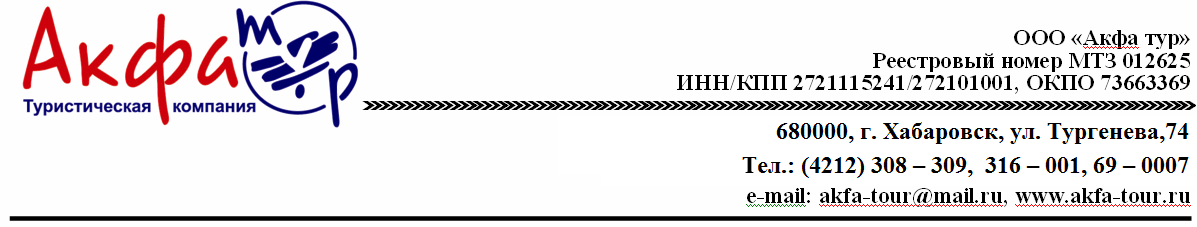 ГРУППОВОЙ ТУРСЕУЛ НА НОГАХ24.03.19 – 27.03.194 дня / 3 ночиСтоимость на человека:В стоимость включено:билетыгидвходные билетыэкскурсии по программе с русскоязычным гидомпроживание в отеле в выбранной категории номеровВ стоимость не включено:трансферы из/в аэропорттрансферывсе личные расходы и прочие расходы, не указанные явно в программе тура*** Стоимость ориентировочная. Возможные сезонные доплаты по туру.деньпрограмма1ночь в:Seoul15:00 Всемирное наследие ЮНЕСКО в Сеуле: королевский дворец Чхандоккун (пешеходная)"Дворец процветающей добродетели" (1405-1412). Именно здесь большую часть 500-летней (1392-1910 гг.) истории королевства Чосон проживали ваны - короли.Разрушен в 1592-1598 гг. (Имчжинская война)Восстановлен в 1609 г. С 1623 по 1868 г. являлся официальной резиденцией корейских королей - ванов. С 1997 г. включен в список Всемирного наследия ЮНЕСКО.Изюминкой дворца является т.н. "Секретный сад" пивон (비원), или хувон ("задний сад") 후원, признанный образцом классического корейского садово-ландшафтного дизайна.  (в данную экскурсию не входит)2ночь в:SeoulПосле основной экскурсии по центральной части Сеула от ул. Инсадон до резиденции президента Южной Кореи предлагаем желающим продолжить прогулку по крепостной стене старого Сеула.Внимание! Необходимо взять с собой паспорт, если вы планируете продолжить экскурсию по стене. Кроме того, придется подняться на высоту 342 м - пожалуйста, оцените свои силы!09:30 дворец Кёнбоккун-фольклорный музей-улица лавочников и ремесленников Инсадон-будд. храм Чогеса (пешеходная)Маршрут: Инсадон - храм Чогеса - Центральная площадь перед воротами Кванхвамун – дворец Кёнбоккун - Центральный государственный этнографический музей - президентский дворец Чхонвадэ (внешний осмотр).ИнсадонПрогулка по торгово-сувенирной улице Инсадонг (сеульский аналог "Арбата"), где можно попить чай в традиционных корейских чайных.Буддийский храм Чогеса.Небольшой храм, расположенный в самом центре Сеула, является главным храмом самой многочисленной школы буддизма направления сон (дзен). Данная школа носит тоже название – чоге -что и сам храм.Комплекс площади КванхвамунПлощадь перед главным королевским дворцом Кёнбоккун является центральной осью симметрии Сеула. Прекрасное место для прогулок и фотосессии, площадь, в действительности, - очень широкий бульвар, с памятниками Великому королю Сечжону и адмиралу Ли Сунсину, с фонтанами и великолепными видами на королевский дворец и возвышающиеся за ним горы, а также на современную архитектуру с противоположной дворцу стороны площади.Экскурсия по королевскому дворцу Кёнбоккун.Дворец Кёнбоккун стал первой резиденцией новой династии Кореи - Чосон. Строительство дворца завершилось к 1395 году.Во время войны с Японией (1592-1598 гг.) дворец был практически полностью разрушен; однако он был восстановлен в середине 19 века и вновь стал резиденцией корейских королей.Во дворце регулярно проводится церемония смены караула, воссозданная в соответствии с дворцовым этикетом времен династии Ли.Практически, на территории дворца расположено 3 музея: собственно, дворец, Национальный фольклорный (этнографический) музей и Национальный дворцовый музей.Центральный государственный этнографический музейЭкскурсия в Национальный фольклорный музей также входит в этот тур. Здесь вы сможете познакомиться с бытом, обрядами жизненного цикла, историей Кореи.Президентский дворец ЧхонвадэВ заключение мы можем сфотографироваться на фоне официальной резиденции президента Южной Кореи - дворца Чхонвадэ. После окончания экскурсии рекомендуем прогуляться по живописному кварталу Самчхон-дон, в котором сохранилось множество старых домов с черепичными крышами. Это район небольших кафешек, бутиков, простых (и стильных) ресторанов, невероятно фотогеничный!13:00 По ту сторону: по Сеульской крепостной стене от ворот Пурпурного Заката к кварталу Трех даосских дворцовТрэкинг вдоль Сеульской крепостной стены. Внимание! Запретная зона, обязательно взять с собой паспорт! Маршрут ок. 5 км: район Пуам-донг - крепостные ворота Чханый-мун - вершина горы Пугаксан – ворота Сукчон-мун - парк Самчхон - район Самчхон-донг.Великолепная возможность взглянуть на главный королевский дворец Кёнбоккун сверху! Оказывается, в Сеуле, буквально в 5 минутах на такси/автобусе от шумного центра расположен практически нетронутый лес. С открытием в 2000-ых годах северного участка крепостной стены, окружающей Сеул, для публики, у нас (у публики, т.е.) появился уникальный шанс взглянуть на Сеул под совершенно другим углом, насладиться чистейшим горным воздухом и познакомиться с темной историей Сеула (нападение на президентский дворец 1968 года).Маршрут начинается от Малых Северных ворот (они же ворота "Представления Правильного" – Чханый-мун, ворота "Пурпурного заката" - Чаха-мун). Уникальные ворота с деревянным павильоном сохранившимся с 1741 года: в Сеуле не осталось малых ворот с оригинальными деревянными павильонами, кроме малых северных ворот.Мы поднимемся на высоту 342 м - самый пик горы Пэгаксан, возвышающейся над дворцом Кёнбоккун (и над президентским дворцом Чхонвадэ тоже, т.к. он расположен как раз между этой горой и Кёнбоккуном). Рекомендуем спортивную одежду и обувь - дорога, хотя и удобная, но все время – в гору.Затем мы начинаем спуск вдоль стены к Большим Северным воротам, они же ворота "Торжественного Правления", Сукчон-мун. С этого участка стены постепенно открываются виды на дворец Кёнбоккун, престижные кварталы коттеджей района Сонбук-ку, военные объекты (фотографировать их нельзя).От ворот Сукчон-мун через парк Самчхон мы попадаем в оживленный, в основном пешеходный, малоэтажный район Самчхон-дон, со множество ресторанчиков, бутиков, живописных черепичных корейских домиков ханок. Название района происходит от выражения "три дворца даосских святых"  (самчхон). Здесь мы с вами и расстанемся - приятных прогулок по уникальному малоэтажному Сеулу!3ночь в:Seoulсегодня мы едем на метро на Каннам - престижный район, расположенный на южном берегу реки Ханган. Включены ваш проезд на метро в одну сторону. После экскурсии гид расстается с вами на Каннаме.09:30 Запутанная история (пешеходная экскурсия по Каннаму)Пешеходная экскурсия по сеульскому району Каннам; ок. 5 км, 4 часа.Во время занимательной экскурсии по мотивам самого популярного за всю историю корейского кино исторического сериала Тэ Чжан Гым ("Жемчужина дворца"), мы посетим объект всемирного наследия ЮНЕСКО королевские могилы Сончжоннын и буддийский храм Понынса, находящийся напротив крупнейшего в Сеуле выставычного комплекса COEX.Грандиозные курганы, в которых покоится прах двух королей и одной королевы династии Ли, Бережно охраняются корейцами и по сей день; ежегодно здесь проходят церемонии поминовения духов предков королей.Во время экскурсии мы познакомимся с символикой зданий, скульптуры и сооружений, расположенных на территории захоронений, с конфицианскими нормами, легшими в основу культа предков, которому большинство корейцев верны и по сей день.4свободный деньномерпитаниечеловек  в номеречеловек  в номереценаSeoulKuretake Inn InsadongKuretake Inn InsadongKuretake Inn InsadongKuretake Inn InsadongKuretake Inn InsadongРебенок без места.завтраки, BB*завтраки, BB*$230.00DBLзавтраки, BBзавтраки, BB11$547.00DBLзавтраки, BBзавтраки, BB22$433.00TWNзавтраки, BBзавтраки, BB22$433.00Tripleзавтраки, BBзавтраки, BB33$355.00